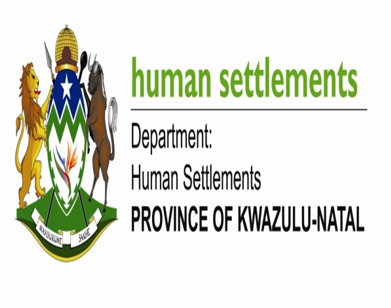 ARE YOU A TENANT OR A LANDLORD? DO YOU OR SOMEBODY YOU KNOW EXPERIENCES PROBLEMS IN THEIR RENTED PROPERTIES?THE KWAZULU-NATAL RENTAL HOUSING TRIBUNAL WAS ESTABLISHED TO RESOLVE DISPUTES BETWEEN TENANTS AND LANDLORDS IN RESIDENTIAL DWELLINGS (FLATS, APARTMENT, BACKYARD ROOMS, HOUSES, SHACKS OR HUT) CAUSED BY AN UNFAIR PRACTICE Do you need advice on your rights and obligations as Tenants or Landlord?Do you need advise with regards to lease agreements?Are you unfairly treated at your rental property? e.g. lack of maintenance, illegal lockout, intimidation, non-payment of rental, non-refund of deposits, failure to issue of receipts, disconnection of services, Nuisance, damage to property etc.Lodge a complaint with Rental Housing Tribunal to resolve your disputes through your municipal office.Your disputes will be resolved speedilyAvoid taking law into your hands. Exercise your rights in an legally accepted manner.Protect your rights against unfair practicesThis is a free service available at your doorstep. Visit your Municipal offices: 	Address				: 	Msinga Municipality                   			R33 Main Road, Tugela Ferry, 3010 Contact Details			:	Ms. Buyi NgubaneTel			: 	033 493 0762/3/4Email			: 	buyi.ngubane@msinga.org 